MISURA ED INTERVALLO DI ERROREAdesso vediamo in che modo dobbiamo scrivere una misura in Fisica. “Ma come! E’ facilissimo! Se io metto dell’acqua in una provetta graduata e leggo 24ml scriverò…  <<Volume=24ml!>>!” Ed invece non è così. Infatti, se scrivessi in questo modo sembrerebbe che V0 misurasse esattamente 24ml, senza alcun errore, mentre abbiamo visto che nessuna misura è rigorosamente esatta a causa della sensibilità dello strumento. Per capire cosa significa questo discorso e come esso determina il modo di scrivere una misura in Fisica, guardate quest’esempio.L’INTERVALLO DI ERRORE: COSA E’, COME OTTENERLO, COME SCRIVERLOIl cilindro graduato. Supponiamo di voler misurare un volume di liquido in un cilindro graduato. Metto l’acqua nel cilindro e vedo fin dove arriva il menisco (Figura 1). In questo caso esso si pone vicino al valore di 88ml: le tacche del cilindro hanno una sensibilità di 2ml.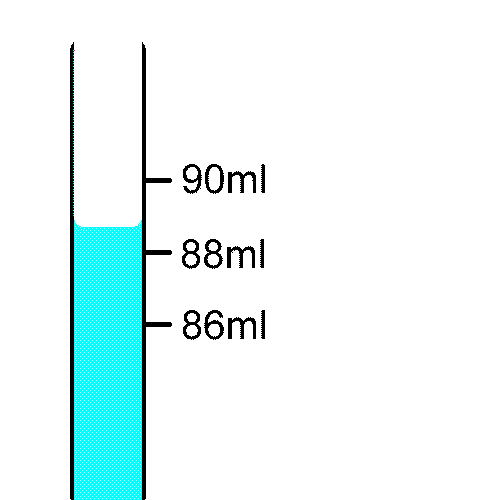 Ciò significa che il valore esatto del volume è all’interno dell’intervallo fra 88ml+2ml=90ml (valore massimo) e 88ml-2ml=86ml (valore minimo): in altre parole il valore del volume misurato (V0) non è né 88ml né 90ml né 86ml ma un valore compreso fra 86ml e 90ml. Perciò io non devo scrivere: V0=88ml o V0=90ml e neppure V0=86ml ma invece dovrò scrivere:86ml  V0  90mlQuesto significa che il cilindro non mi ha permesso di conoscere il valore esatto di V0 ma mi ha fornito un intervallo di valori entro il quale giace il valore vero di V0: dopo la misura io posso affermare che V0 è sicuramente compreso fra 86ml e 90ml e dunque V0 potrebbe essere 87ml o 89,5ml o 88,2ml o 88,7ml ma non può essere 91ml o 85,3ml. L’intervallo di valori entro il quale giace il valore vero si chiama intervallo di errore o intervallo di indeterminazione. In altre parole: l’intervallo di errore (o di indeterminazione) è l’intervallo che comprende il valore vero della misuraoppurel’intervallo di errore (o di indeterminazione) è l’intervallo entro il quale sta il valore vero della misuraAdesso vediamo come ottenere l’intervallo di errore. Dall’esempio appena fatto è evidente che:gli estremi dell’intervallo di errore si ottengono sottraendo e sommando la sensibilità alla misuraInfatti, nel nostro caso:  Valore Minimo = Misura – Sensibilità (86ml=88ml-2ml)                                   Valore Massimo = Misura + Sensibilità (90ml=88ml+2ml)Infine bisogna trovare un modo per scrivere l’intervallo di errore. Per indicare che l’intervallo di errore del volume V0 è compreso fra 86ml e 90ml ho due possibilità: la scrittura Matematica e quella Fisica. Valore Min ≤ Grandezza Misurata ≤ Valore Max   →   86ml  V0  90ml      (scrittura Matematica)Grandezza misurata = Misura ± Sensibilità   →   V0 = 88ml ± 2ml           (scrittura Fisica)ALTRI DUE ESEMPILa sbarretta. Stessa cosa se devo misurare la lunghezza L0 di una sbarretta. Dispongo la riga sulla sbarretta e leggo il valore: in questo caso vedo che il valore di L0 è circa 34cm e la sensibilità è 1cm (Figura 2).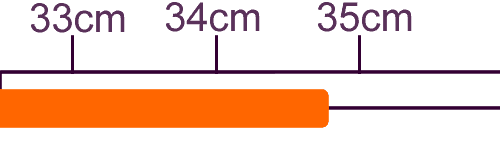 Valore Minimo = Misura – Sensibilità (33cm=34cm-1cm)Valore Massimo = Misura + Sensibilità (35cm=34cm+1cm)33cm  L0  35cm       (scrittura Matematica)L0 = 34cm ± 1cm        (scrittura Fisica)Il pesino. Infine pongo un pesino su di una bilancia digitale. Leggo un valore ben preciso, ad esempio M0=374g. Ma ciò significa che la massa è esattamente 374g? Sicuramente no! Infatti la bilancia segna solo il valore intero della massa senza i decimali perché la sensibilità è 1g (Figura 3): questo significa che il valore vero di M0 è compreso fra 373g e 375g: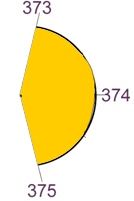 373g  M0  375g     (scrittura Matematica)M0 = 374g ± 1g        (scrittura Fisica)Ecco allora una cosa sorprendente:una misura non permette di sapere il valore esatto di ciò che è misurato ma piuttosto il suo l’intervallo di erroreIl valore dopo il segno “”, che nei nostri esempi corrisponde alla sensibilità, si chiama errore assoluto della misura o incertezza assoluta della misura.